ROTINA QUINZENAL DO TRABALHO PEDAGÓGICO – Turma: Maternal II A Prof. Ana Cláudia  EMEI “Emily de Oliveira Silva”ATIVIDADES PRESENCIAIS – Rodízios: O4/10 a 08/10* 18/10 a 22/10 de 2021Observação: Todas as atividades presenciais serão seguindo os Protolocos Sanitários.ROTINA QUINZENAL DO TRABALHO PEDAGÓGICOTurma: Maternal II A Prof. Ana Cláudia EMEI “Emily de Oliveira Silva”ATIVIDADES REMOTAS – Rodízios: 04/10 a 08/10 * 18/10a 22/10 de 2021Não se esqueçam de tirar foto e enviar para professora.SEGUNDA-FEIRATERÇA-FEIRAQUARTA-FEIRAQUINTA-FEIRASEXTA-FEIRAMATERNAL II A(13h00mim)MATERNAL II A(13h00mim)MATERNAL II A(13h00mim)MATERNAL II A(13h00mim)MATERNAL II A(13h00mim)* (AP) Rotina: Música, chamada, contagem*(AP) Hora da história: Hora de Brincar*(CG) Brincadeira pega pé- As crianças irão pegar, com os pés, objetos de dentro de uma bacia com água e transferir para outra bacia, tudo isso usando apenas os pés.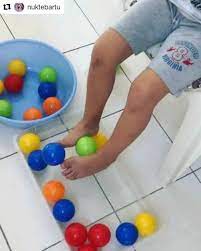 * Recreação (AP)- Brinquedoteca (CG) (EF)* (AP) Rotina: Música, chamada, contagem*(AP) Hora da história: O sapo Sandro*(CG) (TS) Brincadeira: Esguicho com tinta- Coloque um papel grande na parede (um para cada criança). Em seguida as crianças irão borrifar no papel tinta guache com água, fazendo uma divertida obra de arte.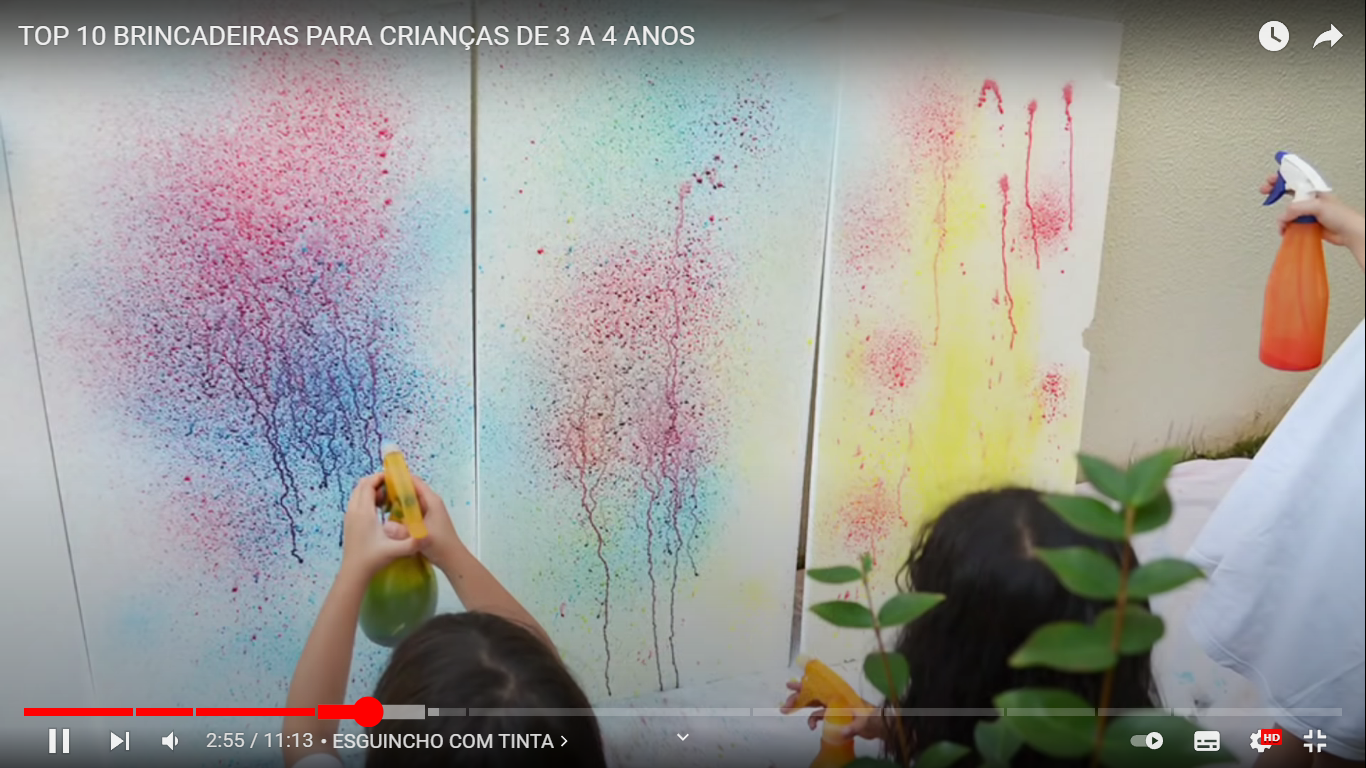 * Recreação (AP)- Motocas (CG)* (AP) Rotina: Música, chamada, contagem*(AP) Hora da história: *(CG)Brincadeira com bexiga de água- Encher bexigas com água e brincar, descobrindo diversas possibilidades de brincadeira, jogando para cima, deitando sobre ela, entre outras.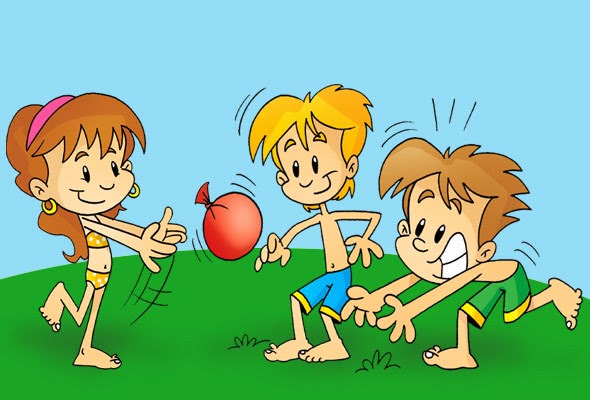 *Recreação (AP)- Brincadeira na casinha e cavalinho CG)* (AP) Rotina: Música, chamada, contagem*(AP) Hora da história: Vida de Criança*(CG) (TS) Dança dos bambolês- Espalhar bambolês no chão, um número a menos do que o de criança. Coloque uma música para que as crianças dancem. Quando a música parar, cada criança deve procurar um bambolê para entrar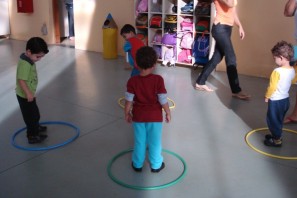 * Recreação (AP)-  Andar de motoca(CG)* (AP) Rotina: Música, chamada, contagem*(AP) Hora da história: Os três Jacarezinhos*(CG) Brincadeira: Tênis com bexigas.- Faça raquetes com pratinhos de plástico descartável e palito de picolé. Em seguida comece o jogo, equilibrando a bexiga na raquete. Não pode deixar a bexiga cair no chão.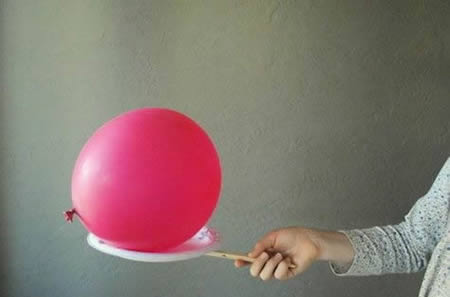 * Recreação (AP)- Parque (CG)SEGUNDA-FEIRATERÇA-FEIRAQUARTA-FEIRAQUINTA-FEIRASEXTA-FEIRA           MATERNAL II A*(EF) (ET) (CG) História: Aconteceu com a Margarida, disponível em:https://www.youtube.com/watch?v=bX9SjOTD0b8*Depois de assistir a história: Aconteceu com Margarida, vamos incentivar a criança a plantar! Pode ser qualquer semente que tenha disponível em casa (Alpiste, feijão, berinjela, salsinha) ou se não tiver semente pode ser a muda de alguma plantinha. O importante é fazer o processo do plantio com a criança e ensiná-la a cuidar todos os dias da plantinha.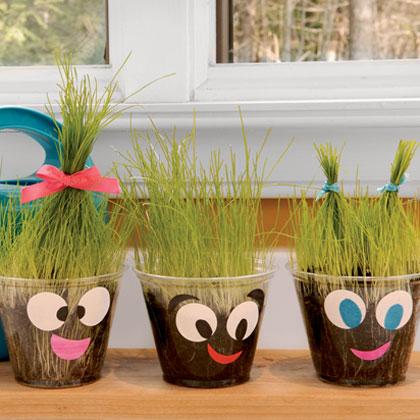          MATERNAL II *(ET) Experiência em casa, o ovo boia ou afunda?Objetivo: Os Campos enfatizam noções, habilidades, atitudes, valores.Desenvolvimento: -Encher o copo de água e colocar o ovo, como o ovo é mais pesado que a água ele vai afundar. Em seguida retire o ovo e coloque 6 colheres de sopa cheias de sal, no copo de água, mexa bem e repita a experiência, dessa vez o resultado será diferente, o ovo irá boiar, porque com o sal a densidade da água aumenta e ela fica mais pesada do que o ovo!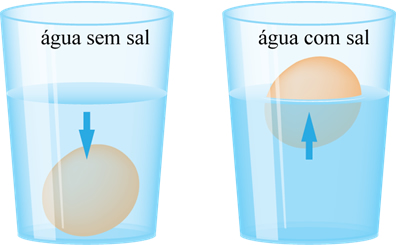          MATERNAL II*(EF) Hora da música Assim é ser criança/Mundo Bitahttps://www.youtube.com/watch?v=uUgv2bCnbv4 *Brincadeira, cadê o objeto que cabe aqui?*Objetivo: Desenvolver a coordenação motora fina, raciocínio lógico e a concentração.Desenvolvimento:Separe alguns objetos (Ex. garfo, régua, copo, qualquer objeto) e desenhe a forma deles em um papel. Depois deixe-os ao lado. A criança deverá encaixar os objetos nas formas correspondentes, ela irá procurar um por vez e colocar sobre a forma no papel.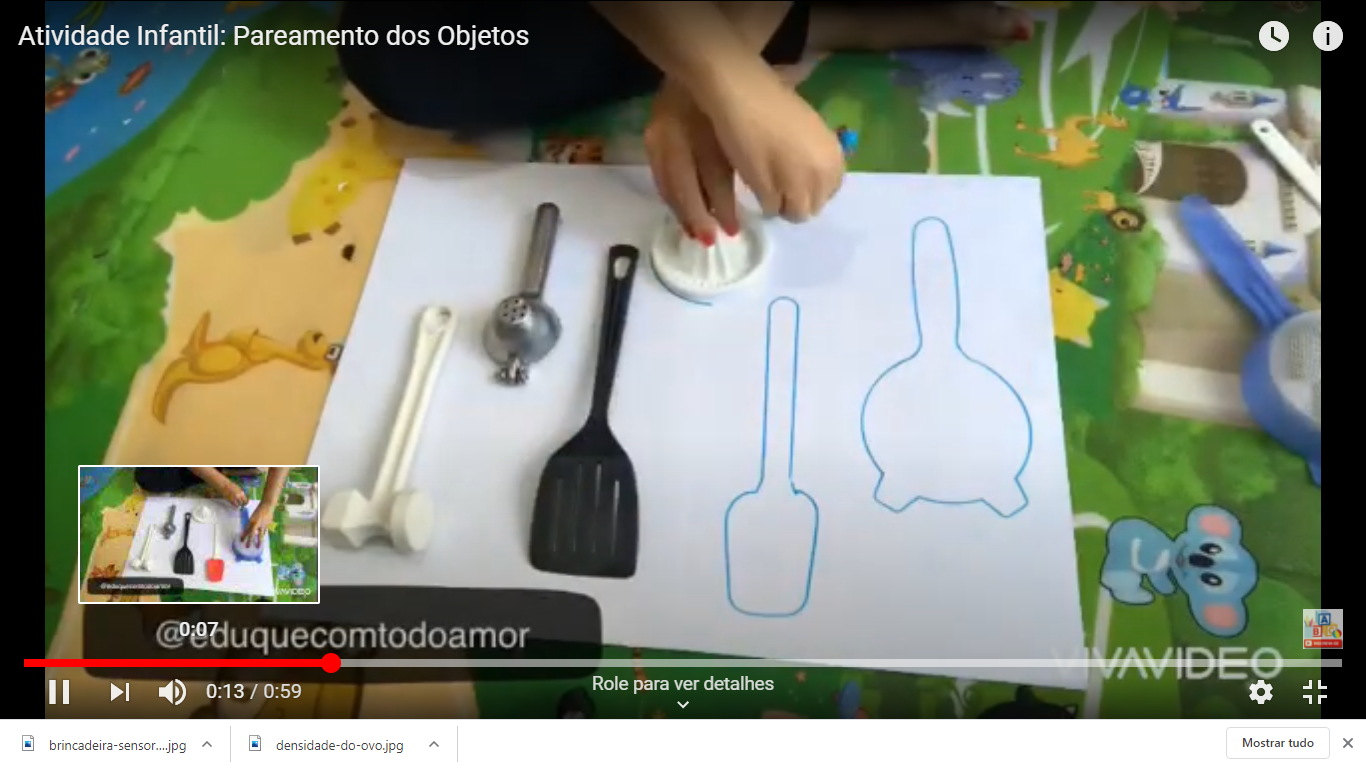 MATERNAL II A*Hora da música  Sapo cururu/Galinha Pintadinha.https://www.youtube.com/watch?v=Zrx mULA 9Ug*Atividade:   Jogo de boliche*Objetivo: Noção de espaço, coordenação motora, raciocínio lógico, concentração.  (TS) (ET)*Desenvolvimento:  Nesta atividade precisaremos de cinco garrafas pets e uma bola. Convide a criança para posicionar as garrafas e comece a arremessar a bolinha no chão em direção às garrafas.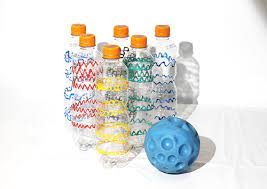 MATERNAL II A*(CG)Brincadeira fotográfica – Vida de insetoDesenvolvimento:- Com um celular, proponha uma exploração nos arredores da casa, onde a criança deve encontrar insetos. *Objetivo: É que a criança encontre alguns insetos diferentes e faça o registro com foto das suas descobertas. Se a criança não souber o nome do inseto, o adulto diz. Serão momentos riquíssimos de aprendizagem.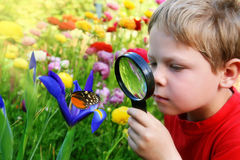 